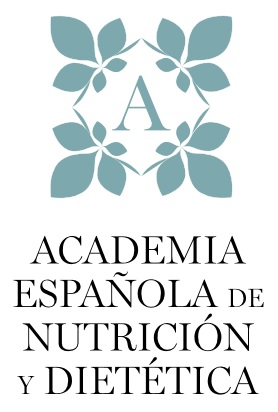 PLANTILLA MODELO PARA PROPONER FORMACIÓN A LA ACADEMIA1. Título o nombre de la formación.2. Dirección académica (en el caso de ser dos o tres directores, incluir la información de cada uno de ellos). Nombre y apellidos (debe ser la misma persona que realiza la propuesta formativa a la Academia):Lugar de trabajo: Correo electrónico de contacto:Teléfono de contacto:3. Modalidad del curso (responder si se propone para un encuentro con el experto, workshop o curso a distancia).Los encuentros con el experto son formaciones especializadas impartidas por uno o dos expertos de 4 horas de duración: dos horas de docencia y dos horas para que los asistentes puedan preguntar al experto. Las dos horas de docencia se imparten entre 4 y 6 ponencias de entre 20 y 30 minutos cada una, siendo un total de 120 minutos. Los asistentes que visualizan las ponencias podrán formular preguntas al experto que serán respondidas en una mesa coloquio de 120 minutos de duración en un formato seminario web. Puedes ver un ejemplo haciendo clic AQUÍ.Los workshops son formaciones especializadas en un tema que se aborda de diferentes perspectivas y disciplinas de 6 horas de duración: 2 mesas redondas, cada una de ellas con 4 ponencias de 30 minutos (un total de 120 minutos) y un seminario web de 120 minutos. En los workshops de debe contar con diversos ponentes que aborden el tema de interés desde diferentes áreas de trabajo. Los asistentes podrán visualizar las ponencias grabadas por los ponentes y podrán formular preguntas que serán respondidas en un panel de experto em formato seminario web de 120 minutos. Puedes ver un ejemplo haciendo clic AQUÍ.Los cursos a distancia son formaciones online de al menos 1 mes hasta 10 meses de duración, con una dedicación de 8 horas a la semana por el alumno. Los cursos a distancia se imparten por uno o varios docentes que forman a los alumnos en un área de interés o trabajo concreta. Puedes ver un ejemplo haciendo clic AQUÍ.4. Enumere los temas que se van a impartir como docencia acompañando el número de horas de docencia previstas.Liste los temas que formarán parte de su activada docente e indique el tiempo de docencia destinado a cada tema y el total de horas de docencia que se va a impartir. Recuerde que los encuentros con el experto tienen un máximo de 120 minutos de docencia y los workshops un máximo de 240 minutos de docencia. En cuanto a los cursos a distancia, puede estimar los temas contando que el mínimo de formación es 1 mes, el máximo 10, con un mínimo de 32 horas de docencia y un máximo de 100 horas de docencia, repartidas en 8 horas como máximo cada semana (re recomienda planificar el curso con una carga docente de entre 6 y 8 horas a la semana para los cursos a distancia).Por favor, cuando cumplimente la tabla puede responder los temas indicando el tiempo en minutos o en horas (no olvide eliminar una de las dos opciones minutos/horas). Cuando finalice de cumplimentar la tabla calcule el total de horas docentes en horas.5. Nº máximo de alumnos (total).  Se informa que la Comisión de Formación Continuada de las Profesiones Sanitarias limitan el número de alumnos a 50 por cada profesor, pudiendo incrementar la matrícula de alumnos si hay más docentes que acompañan a la formación y se si incluyen tutorías personalizadas.6. Profesionales a los que se dirige.Indique si se dirige a dietistas-nutricionistas, a técnicos en dietética, a otros profesionales de la salud con interés en la actividad docentes o a los tres perfiles profesionales.7. Pertinencia de la actividad, ¿por qué se ha decidido hacer este curso?Esta es la parte más importante para decidir si se acepta o no su propuesta formativa y, por tanto, debe estar bien cumplimentada, redactada y referenciada con bibliografía.Debe indicar qué motivos han llevado a realizar este curso. Además, detectar qué necesidades tiene el colectivo de profesionales de la nutrición y dietética que serán satisfechas con los contenidos de este curso. El contenido del programa ha de responder a algún tipo de necesidad (institucional, profesional o social). El programa propuesto debe contribuir a satisfacer esa necesidad.Intente describir el problema o necesidad de formación detectado con argumentos o referencias contrastables, usando al menos 5 referencias bibliográficas. Trate de explicar la relación del problema o necesidad formativa con los profesionales a los que se dirige la actividad.Para finalizar la redacción de este apartado, debe indicar cómo esta actividad formativa mejora las necesidades de los profesionales y qué beneficio se espera obtener en términos de resultados.8. Objetivos del curso.Los objetivos de formación han de explicitar lo que se pretende conseguir con la actividad. Por un lado, el objetivo global (“Objetivo general de la actividad”). Por otro lado, han de describirse los objetivos que se pretenden conseguir en el proceso de aprendizaje de los participantes (“Objetivos específicos de la actividad”).Objetivo general de la actividadObjetivos específicos de la actividad9. Breve descripción de su CV en un máximo 800 palabras.Recuerde incluir su titulación de grado, máster, postgrados o doctorados, destacando su formación y experiencia en la temática sobre la que se propone la actividad docente.10. Fotografía.Incluya una fotografía de buena calidad, al menos de al menos 1-2MB.Escriba el título del temaIndique el número de minutos u horas de docenciaX minutos/horasX minutos/horasX minutos/horasX minutos/horasNº total de horas docentes impartidasX horas